Campagne radio « On en parle ».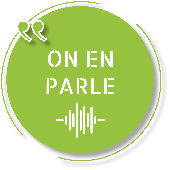 Annonceur : MINISTÈRE DE L’AGRICULTUREMessage : MARC FRANÇOIS, éleveurFormat : 45 secondesANIMATEURDiminuer l’utilisation d’antibiotiques sur les animaux est un véritable enjeu de santé publique. « On en parle » avec Marc, éleveur de Porcs en Normandie. Bonjour. MARC FRANÇOISBonjour.ANIMATEURAlors dites-moi comment avez-vous réussi à réduire l’utilisation d’antibiotiques sur vos animaux ? MARC FRANÇOISEt bien en mettant en place des mesures de prévention comme tel que la biosécurité, la désinfection rigoureuse des matériels, la vaccination… Et en limitant uniquement l’utilisation des antibiotiques, quand c’est vraiment nécessaire et en curatif.ANIMATEURImpressionnant D’accord, et vous avez fait cette démarche seul ?MARC FRANÇOISNon, mon vétérinaire m’a accompagné pour démédicaliser le plus possible mes animaux, et j’en suis fier.Je peux vous dire que mes animaux se portent très bien, et les préserver c’est aussi tous nous préserver …ANIMATEURMerci Marc. VOIX OFF : Pour en savoir plus, rendez-vous sur : agriculture.gouv.fr/ecoantibio